Mitgliederversammlung am Freitag, 18. März 2016, 18.30 Uhr Ort: Neuendettelsau, Christophorusheim, Hollerbusch, Raum B1 im EGTagesordnung: BegrüßungFeststellung der ordnungsgemäßen Einberufung und Beschlussfähigkeit Totengedenken Genehmigung Protokoll der Mitgliederversammlung vom 13.5.2015 Bericht des 1. Vorsitzenden Bericht des Schatzmeisters Bericht der Kassenprüferinnen Antrag auf Entlastung des GesamtvorstandesInfos aus dem Bereich Wohnen, Behindertenhilfe N’auAussprache, Wünsche und AnträgeSonstigesDas Protokoll der letzten Versammlung kann wieder bei Rita König per Mail abgerufen werden: koenigkanzler@freenet.de. Wir freuen uns über eine zahlreiche Teilnahme. Herzlichst und Gott befohlenIhrPS: 1. Bitte informieren Sie uns, falls Sie auf eine Spendenquittung warten.2. Alle an uns herangetragenen Unterstützungswünsche haben wir wieder erfüllt!3. Alle Spenden werden nur für den satzungsgemäßen Zweck verwendet, Menschen mit Behinderung im Bereich Wohnen, Diakonie Neuendettelsau zu unterstützen. Danke für Ihre Hilfe!Freundeskreis für Menschen mit Behinderung e.V.Förderverein für Menschen mit Behinderung im Bereich Wohnen Neuendettelsau der Diakonie NeuendettelsauStettiner Str. 7, 91564 Neuendettelsau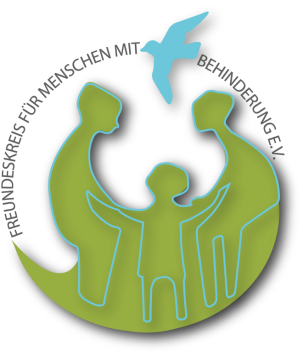 Freundeskreis für Menschen mit Behinderung, 1.Vorsitzender G.MunzertLiebe Freunde von Menschen mit Behinderung in Neuendettelsau, herzlich lade ich Sie fristgerecht ein zu unserer Pfarrer Gerald Munzert Schulstraße 1796328 Küps - Schmölz09264 - 801480401728877221gerald.munzert@elkb.deSparkasse NeuendettelsauKonto-Nr.: 760 745 588BLZ: 765 500 008.1.2016Gerald Munzert 1. Vorsitzenderauch im Namen von Doris Brunner, 2. Vorsitzende; Rita König, Schriftführerin; Andreas Lingmann, Schatzmeister; Elisabeth Schick, Beirat